P Á L Y Á Z A T I   A D A T L A PKiemelt szakmai, tudományos teljesítmény alapján nyújtható ösztöndíj igényléséhez2016/2017. tanév 2. félévPályázó neve: ________________________________________________________________________Neptun kód: _____________ szak: ________________________ tagozat _______ évfolyam _______ 2015/2016. tanév 2. félévi ösztöndíjindexe:  _____________2016/2017. tanév 1. félévi ösztöndíjindexe:  _____________2016. február – 2017. február között megszerzett közép- vagy felsőfokú, komplex (szóbeli + írásbeli) nyelvvizsga bizonyítványának sorszáma:_____________Tudományos diákkörben elért eredménye:______________________________________________Debrecen, 2017. …………………hó ……..……nap	_________________________________	hallgató aláírásaMelléklet: nyelvvizsga bizonyítvány és TDK-n történő részvétel vagy helyezés fénymásolataAz ösztöndíj odaítélésének feltételei:Államilag támogatott/állami ösztöndíjas képzésben való részvételAz ösztöndíjindex a két utolsó félévben legalább 4.00 (félévenként)Két utolsó félévben megszerzett közép vagy felsőfokú komplex nyelvvizsga (másolatban szükséges mellékelni)A két utolsó félévben elért kiemelkedő eredmény a TDK/DETEP munkában (Kari/intézeti I-III. helyezés, rektori és dékáni/igazgatói különdíj, részvétel az OTDK-n.)A pályázatot a Tanulmányi Osztály 3-as irodájában Ombódiné Erdey Zsuzsának kérjük leadni ügyintézési időben 2017. március 8-án (szerdán) 12.00 óráig.Államilag támogatott/állami ösztöndíjas képzésben részt vevő, az aktuális félévben aktív státuszú nappali tagozatos hallgatók nyújthatják be a pályázatot. Nem pályázhatnak azok a hallgatók, akik köztársasági ösztöndíjban és/vagy tanszéki koordinátori (demonstrátori) ösztöndíjban részesülnek.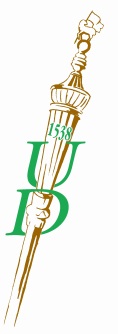 D E B R E C E N I  E G Y E T E MGazdaságtudományi KarTANULMÁNYI OSZTÁLYD E B R E C E N I  E G Y E T E MGazdaságtudományi KarTANULMÁNYI OSZTÁLYD E B R E C E N I  E G Y E T E MGazdaságtudományi KarTANULMÁNYI OSZTÁLY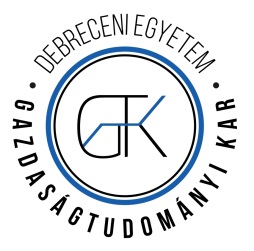 